FOCUS: SWIPE OUTSwipe Out, iki grubun bir diğerinden daha yetenekli olduğunu kanıtlamaya çalıştığı PC ve Konsollara yönelik bir parkur/nişancı oyunudur. İnsan ırkını egemenliği altına alan uzaylı ırkı, insanları koordinasyon yeteneklerine göre elemeye tabi tutmak için sanal bir arena tasarlamışlardır. Bu alanda yarışan insanlar; koşucular ve savunucular olarak iki takıma ayrılır. Koşucular hareket eden platformların ve engellerin bulunduğu seviyenin sonuna ulaşmaya çalışırken, savunucular da çeşitli fantastik güçleri olan silahlar ile koşucuları engellemeye çalışırlar. İki takım farklı platformlarda bulunmaktadır; savunucu takımın platformu, koşucuların parkuruna yönelik bakış açısı avantajı sağlaması için daha yukarıda konumlanmaktadır. Koşucuların puan alması için seviyenin sonuna ulaşıp bitiş çizgisini geçmesi, savunucuların ise koşuculara engel olması, koşucuları platformlardan düşürmesi gerekmektedir. Takımlar en az birer kişiden, en fazla beşer kişiden oluşmaktadır. Döngü bitiminde takımlar yer değiştirir ve maç bitimine kadar mücadeleye devam ederler. Üç karşılaşmadan ikisini kazanan takım oyunu kazanır.Prototip Seviye
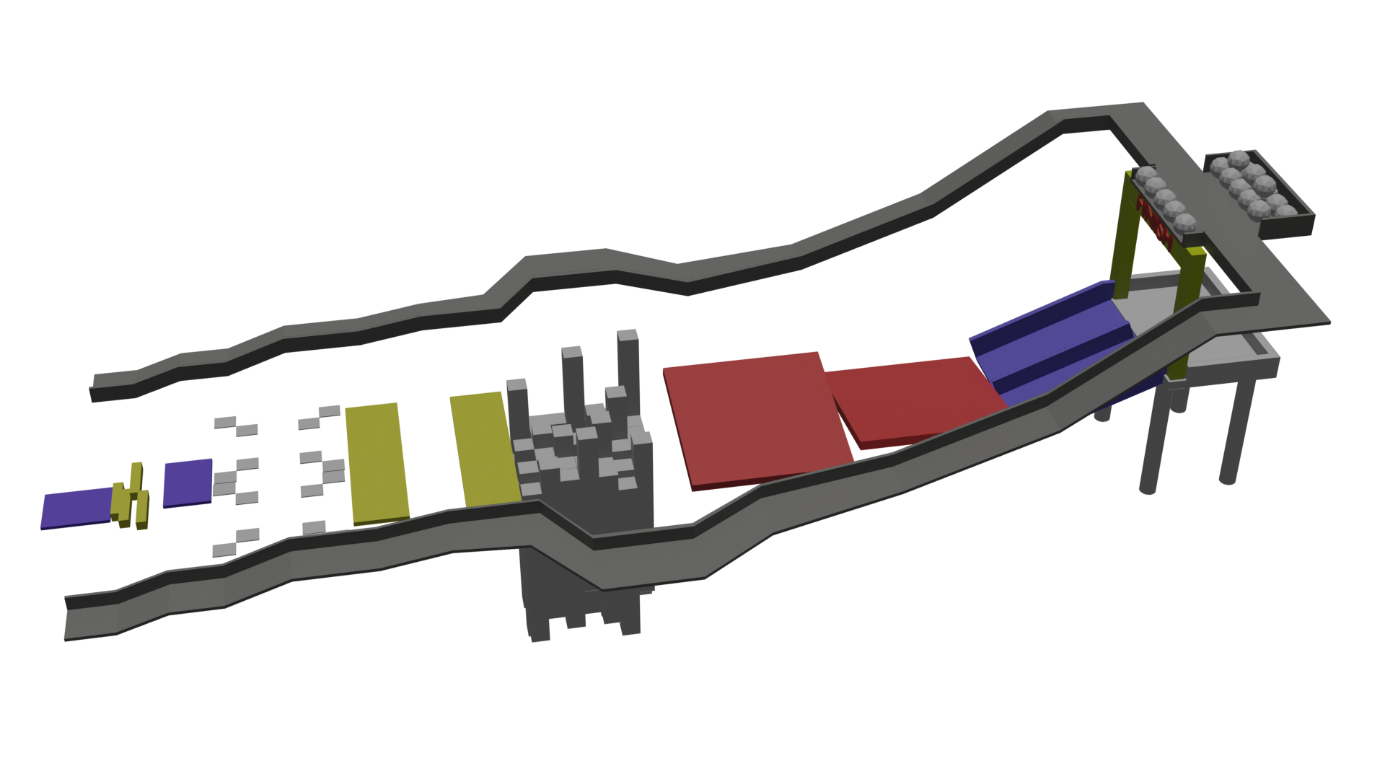 